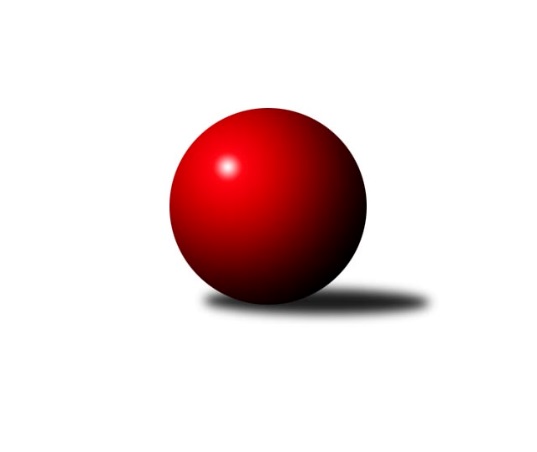 Č.11Ročník 2017/2018	2.12.2017Nejlepšího výkonu v tomto kole: 3536 dosáhlo družstvo: TJ Centropen Dačice2. KLM B 2017/2018Výsledky 11. kolaSouhrnný přehled výsledků:SKK Dubňany 	- TJ Opava˝A˝	8:0	3414:3142	16.5:7.5	2.12.KK Blansko 	- TJ Sokol Husovice˝B˝	7:1	3380:3208	14.5:9.5	2.12.TJ  Prostějov ˝A˝	- TJ Sokol Vracov	3:5	3233:3273	13.0:11.0	2.12.TJ Centropen Dačice	- TJ Rostex Vyškov ˝A˝	6:2	3536:3388	15.5:8.5	2.12.KK Moravská Slávia Brno ˝A˝	- TJ Sokol Chvalíkovice ˝A˝	4:4	3220:3208	11.5:12.5	2.12.TJ Unie Hlubina ˝A˝	- TJ Spartak Přerov˝A˝	1:7	3092:3223	9.5:14.5	2.12.Tabulka družstev:	1.	TJ Centropen Dačice	11	10	1	0	64.0 : 24.0 	161.5 : 102.5 	 3388	21	2.	TJ Rostex Vyškov ˝A˝	11	10	0	1	66.0 : 22.0 	158.0 : 106.0 	 3364	20	3.	TJ Sokol Vracov	11	7	0	4	55.0 : 33.0 	146.0 : 118.0 	 3254	14	4.	TJ Sokol Chvalíkovice ˝A˝	11	6	2	3	49.0 : 39.0 	138.0 : 126.0 	 3310	14	5.	TJ Sokol Husovice˝B˝	11	6	0	5	42.0 : 46.0 	126.0 : 138.0 	 3265	12	6.	KK Moravská Slávia Brno ˝A˝	11	5	1	5	40.0 : 48.0 	121.0 : 143.0 	 3309	11	7.	TJ Spartak Přerov˝A˝	11	5	0	6	47.0 : 41.0 	140.0 : 124.0 	 3330	10	8.	TJ  Prostějov ˝A˝	11	4	0	7	39.0 : 49.0 	124.0 : 140.0 	 3257	8	9.	SKK Dubňany	11	4	0	7	35.0 : 53.0 	118.0 : 146.0 	 3251	8	10.	TJ Unie Hlubina ˝A˝	11	3	1	7	36.0 : 52.0 	128.0 : 136.0 	 3263	7	11.	KK Blansko	11	2	1	8	33.0 : 55.0 	119.5 : 144.5 	 3228	5	12.	TJ Opava˝A˝	11	1	0	10	22.0 : 66.0 	104.0 : 160.0 	 3190	2Podrobné výsledky kola:	 SKK Dubňany 	3414	8:0	3142	TJ Opava˝A˝	Ondřej Ševela	138 	 134 	 162 	167	601 	 3:1 	 527 	 142	121 	 136	128	Maciej Basista	Rostislav Rybárský	149 	 124 	 143 	130	546 	 2:2 	 541 	 152	120 	 148	121	Mariusz Gierczak	Tomáš Šerák	146 	 153 	 137 	134	570 	 4:0 	 483 	 130	124 	 118	111	Michal Blažek	Antonín Kratochvíla	141 	 139 	 134 	151	565 	 2:2 	 524 	 145	110 	 138	131	Tomáš Valíček	Michal Zelený	135 	 157 	 141 	151	584 	 3.5:0.5 	 526 	 135	128 	 117	146	Miroslav Stuchlík	Marek Dostál	132 	 149 	 127 	140	548 	 2:2 	 541 	 147	141 	 132	121	Petr Bracekrozhodčí: Nejlepší výkon utkání: 601 - Ondřej Ševela	 KK Blansko 	3380	7:1	3208	TJ Sokol Husovice˝B˝	Jakub Flek	120 	 143 	 152 	147	562 	 3:1 	 537 	 132	136 	 131	138	Tomaš Žižlavský	Petr Sehnal	147 	 170 	 147 	141	605 	 3:1 	 538 	 140	132 	 121	145	Jan Machálek st.	Roman Flek	136 	 130 	 151 	134	551 	 1.5:2.5 	 548 	 142	130 	 139	137	Miroslav Vejtasa	Petr Havíř	135 	 147 	 157 	138	577 	 2:2 	 532 	 144	124 	 124	140	Tomáš Válka *1	David Plšek	145 	 135 	 129 	129	538 	 2:2 	 530 	 134	116 	 147	133	Jakub Hnát	Karel Kolařík	142 	 135 	 127 	143	547 	 3:1 	 523 	 136	124 	 132	131	Pavel Košťálrozhodčí: střídání: *1 od 67. hodu Jiří RadilNejlepší výkon utkání: 605 - Petr Sehnal	 TJ  Prostějov ˝A˝	3233	3:5	3273	TJ Sokol Vracov	Jan Pernica	149 	 135 	 137 	141	562 	 2:2 	 555 	 134	124 	 139	158	František Svoboda	Michal Smejkal	121 	 136 	 145 	118	520 	 2:2 	 526 	 133	130 	 137	126	Filip Kordula	Karel Zubalík *1	119 	 125 	 124 	150	518 	 1:3 	 584 	 159	135 	 153	137	Petr Polanský	Aleš Čapka	138 	 148 	 132 	148	566 	 3:1 	 549 	 148	145 	 130	126	Tomáš Kordula	Petr Pospíšilík	140 	 135 	 136 	135	546 	 4:0 	 490 	 131	121 	 125	113	Tomáš Sasín *2	Miroslav Znojil *3	125 	 126 	 143 	127	521 	 1:3 	 569 	 151	141 	 134	143	Jan Tužilrozhodčí: střídání: *1 od 61. hodu Bronislav Diviš, *2 od 61. hodu Pavel Polanský st. ml., *3 od 61. hodu Roman RolencNejlepší výkon utkání: 584 - Petr Polanský	 TJ Centropen Dačice	3536	6:2	3388	TJ Rostex Vyškov ˝A˝	Petr Žahourek	150 	 157 	 157 	166	630 	 3:1 	 578 	 143	152 	 168	115	Jiří Trávníček	Milan Kabelka	140 	 132 	 134 	149	555 	 0.5:3.5 	 591 	 140	150 	 144	157	Tomáš Procházka	Pavel Kabelka	149 	 128 	 142 	148	567 	 3:1 	 537 	 131	141 	 131	134	Luděk Rychlovský *1	Daniel Kovář	119 	 170 	 156 	155	600 	 2:2 	 629 	 172	153 	 172	132	Josef Touš	Josef Brtník	140 	 133 	 149 	162	584 	 3:1 	 538 	 122	144 	 136	136	Petr Pevný	Jiří Němec	148 	 148 	 157 	147	600 	 4:0 	 515 	 125	123 	 123	144	Eduard Vargarozhodčí: střídání: *1 od 40. hodu Radim ČuříkNejlepší výkon utkání: 630 - Petr Žahourek	 KK Moravská Slávia Brno ˝A˝	3220	4:4	3208	TJ Sokol Chvalíkovice ˝A˝	Ondřej Olšák	138 	 108 	 116 	135	497 	 1:3 	 520 	 114	137 	 133	136	Radek Hendrych	Ivo Hostinský	133 	 127 	 135 	137	532 	 1:3 	 586 	 159	150 	 156	121	Jiří Staněk	Milan Klika	134 	 127 	 147 	144	552 	 4:0 	 465 	 125	110 	 121	109	Vladimír Kostka *1	Miroslav Milan	129 	 152 	 142 	131	554 	 2:2 	 557 	 152	126 	 141	138	Jakub Hendrych	Pavel Antoš	138 	 122 	 135 	128	523 	 0.5:3.5 	 551 	 138	131 	 144	138	Aleš Staněk	Petr Hendrych	131 	 150 	 139 	142	562 	 3:1 	 529 	 140	133 	 136	120	David Hendrychrozhodčí: střídání: *1 od 48. hodu Dalibor KrejčiříkNejlepší výkon utkání: 586 - Jiří Staněk	 TJ Unie Hlubina ˝A˝	3092	1:7	3223	TJ Spartak Přerov˝A˝	Michal Hejtmánek	130 	 136 	 128 	144	538 	 2:2 	 549 	 148	144 	 127	130	Petr Pavelka ml	Pavel Marek	149 	 136 	 129 	145	559 	 1:3 	 567 	 121	155 	 138	153	Jiří Divila ml.	Martin Marek	111 	 136 	 109 	133	489 	 1.5:2.5 	 514 	 123	134 	 124	133	Zdeněk Macháček ml	Michal Zatyko	126 	 120 	 113 	137	496 	 2:2 	 507 	 115	131 	 134	127	David Janušík	Přemysl Žáček	156 	 122 	 136 	143	557 	 2:2 	 540 	 124	115 	 155	146	Jakub Pleban	Tomáš Rechtoris *1	113 	 129 	 101 	110	453 	 1:3 	 546 	 122	124 	 158	142	Milan Kandarozhodčí: střídání: *1 od 91. hodu Petr BastaNejlepší výkon utkání: 567 - Jiří Divila ml.Pořadí jednotlivců:	jméno hráče	družstvo	celkem	plné	dorážka	chyby	poměr kuž.	Maximum	1.	Jiří Němec 	TJ Centropen Dačice	608.10	382.6	225.5	0.6	6/7	(639)	2.	Michal Pytlík 	TJ Spartak Přerov˝A˝	599.00	384.6	214.4	1.0	6/7	(633)	3.	Ondřej Ševela 	SKK Dubňany 	589.97	383.3	206.7	3.4	6/6	(651)	4.	Petr Hendrych 	KK Moravská Slávia Brno ˝A˝	580.63	382.7	197.9	1.2	7/7	(637)	5.	Jiří Staněk 	TJ Sokol Chvalíkovice ˝A˝	580.20	375.6	204.6	1.7	7/7	(633)	6.	Jiří Trávníček 	TJ Rostex Vyškov ˝A˝	579.25	379.8	199.5	1.9	6/6	(596)	7.	Aleš Staněk 	TJ Sokol Chvalíkovice ˝A˝	577.00	376.5	200.5	3.8	6/7	(645)	8.	Petr Žahourek 	TJ Centropen Dačice	575.22	376.6	198.7	2.9	6/7	(630)	9.	Petr Pevný 	TJ Rostex Vyškov ˝A˝	571.50	378.2	193.3	2.8	6/6	(605)	10.	Josef Brtník 	TJ Centropen Dačice	571.03	376.1	194.9	2.3	6/7	(608)	11.	Martin Marek 	TJ Unie Hlubina ˝A˝	568.13	369.7	198.4	4.0	5/6	(610)	12.	Tomaš Žižlavský 	TJ Sokol Husovice˝B˝	567.92	374.6	193.4	2.9	6/6	(602)	13.	Jan Tužil 	TJ Sokol Vracov	565.71	374.9	190.9	2.5	3/4	(577)	14.	Jiří Radil 	TJ Sokol Husovice˝B˝	565.25	373.0	192.3	3.3	4/6	(603)	15.	Petr Bracek 	TJ Opava˝A˝	560.42	366.8	193.7	3.4	6/6	(594)	16.	Jiří Divila ml. 	TJ Spartak Přerov˝A˝	558.50	364.8	193.7	3.8	6/7	(576)	17.	Pavel Kabelka 	TJ Centropen Dačice	557.75	369.8	188.0	2.8	6/7	(606)	18.	Miroslav Milan 	KK Moravská Slávia Brno ˝A˝	557.60	374.9	182.7	3.1	7/7	(608)	19.	Milan Klika 	KK Moravská Slávia Brno ˝A˝	557.43	361.6	195.8	2.5	6/7	(583)	20.	Roman Flek 	KK Blansko 	557.39	368.1	189.3	4.0	7/7	(596)	21.	Radim Čuřík 	TJ Rostex Vyškov ˝A˝	555.80	367.8	188.0	2.3	5/6	(615)	22.	David Plšek 	KK Blansko 	555.66	361.1	194.6	3.1	7/7	(578)	23.	Jakub Hendrych 	TJ Sokol Chvalíkovice ˝A˝	554.90	368.9	186.0	2.5	6/7	(578)	24.	Josef Touš 	TJ Rostex Vyškov ˝A˝	554.19	365.8	188.4	2.4	6/6	(629)	25.	Milan Kabelka 	TJ Centropen Dačice	553.60	371.7	181.9	3.0	6/7	(587)	26.	Milan Kanda 	TJ Spartak Přerov˝A˝	553.54	369.7	183.8	3.6	6/7	(635)	27.	Pavel Antoš 	KK Moravská Slávia Brno ˝A˝	553.40	371.4	182.0	4.6	7/7	(590)	28.	Daniel Kovář 	TJ Centropen Dačice	552.86	364.3	188.5	3.3	7/7	(600)	29.	Petr Pospíšilík 	TJ  Prostějov ˝A˝	552.28	361.9	190.3	2.1	6/6	(595)	30.	Radek Hendrych 	TJ Sokol Chvalíkovice ˝A˝	552.00	385.0	167.0	7.9	5/7	(583)	31.	Michal Smejkal 	TJ  Prostějov ˝A˝	551.70	370.7	181.0	3.8	6/6	(587)	32.	Pavel Košťál 	TJ Sokol Husovice˝B˝	551.58	369.9	181.7	3.4	6/6	(589)	33.	Miroslav Znojil 	TJ  Prostějov ˝A˝	551.30	370.0	181.3	4.9	5/6	(579)	34.	Karel Zubalík 	TJ  Prostějov ˝A˝	549.08	358.8	190.3	3.3	6/6	(597)	35.	Petr Brablec 	TJ Unie Hlubina ˝A˝	548.69	363.2	185.5	5.8	6/6	(577)	36.	Jakub Flek 	KK Blansko 	547.90	377.7	170.2	5.1	6/7	(603)	37.	Pavel Polanský st.  ml.	TJ Sokol Vracov	547.05	366.2	180.8	4.0	3/4	(606)	38.	Zdeněk Macháček ml 	TJ Spartak Přerov˝A˝	546.72	368.5	178.2	5.2	5/7	(597)	39.	Přemysl Žáček 	TJ Unie Hlubina ˝A˝	546.63	364.3	182.3	5.5	6/6	(593)	40.	Jakub Pleban 	TJ Spartak Přerov˝A˝	546.57	366.0	180.6	2.5	7/7	(582)	41.	Petr Pavelka ml 	TJ Spartak Přerov˝A˝	545.65	368.9	176.8	7.2	5/7	(586)	42.	Vladimír Valenta 	TJ Sokol Chvalíkovice ˝A˝	544.33	369.3	175.0	5.7	6/7	(573)	43.	David Hendrych 	TJ Sokol Chvalíkovice ˝A˝	543.37	364.3	179.1	2.7	7/7	(575)	44.	Antonín Kratochvíla 	SKK Dubňany 	543.00	365.5	177.5	4.5	4/6	(590)	45.	Petr Polanský 	TJ Sokol Vracov	542.57	369.5	173.0	5.2	4/4	(590)	46.	František Svoboda 	TJ Sokol Vracov	542.25	362.3	179.9	2.8	4/4	(582)	47.	Michal Zelený 	SKK Dubňany 	542.00	360.4	181.6	3.2	5/6	(584)	48.	Eduard Varga 	TJ Rostex Vyškov ˝A˝	541.80	353.7	188.2	4.1	5/6	(593)	49.	Tomáš Rechtoris 	TJ Unie Hlubina ˝A˝	539.21	366.2	173.0	5.5	6/6	(570)	50.	Jakub Hnát 	TJ Sokol Husovice˝B˝	539.00	359.6	179.4	5.8	4/6	(561)	51.	Tomáš Kordula 	TJ Sokol Vracov	538.57	360.9	177.7	6.1	4/4	(580)	52.	Maciej Basista 	TJ Opava˝A˝	538.11	362.1	176.0	6.0	6/6	(571)	53.	Petr Sehnal 	KK Blansko 	536.78	363.4	173.4	5.4	6/7	(605)	54.	Radim Máca 	TJ Sokol Husovice˝B˝	536.36	361.6	174.8	3.9	5/6	(575)	55.	Roman Rolenc 	TJ  Prostějov ˝A˝	536.08	362.2	173.9	5.5	4/6	(562)	56.	Filip Kordula 	TJ Sokol Vracov	535.25	354.3	181.0	4.2	3/4	(556)	57.	Ivo Hostinský 	KK Moravská Slávia Brno ˝A˝	535.23	366.5	168.8	5.2	6/7	(561)	58.	Aleš Čapka 	TJ  Prostějov ˝A˝	535.10	358.9	176.2	3.6	5/6	(566)	59.	Petr Havíř 	KK Blansko 	534.94	358.8	176.1	4.7	6/7	(580)	60.	Tomáš Šerák 	SKK Dubňany 	533.70	355.9	177.8	5.3	5/6	(570)	61.	Michal Zatyko 	TJ Unie Hlubina ˝A˝	532.15	362.2	170.0	5.7	5/6	(575)	62.	Marek Dostál 	SKK Dubňany 	530.11	356.1	174.0	5.2	6/6	(582)	63.	Miroslav Vejtasa 	TJ Sokol Husovice˝B˝	529.90	355.5	174.4	3.9	5/6	(572)	64.	Jan Machálek  st.	TJ Sokol Husovice˝B˝	528.67	362.9	165.8	7.5	5/6	(553)	65.	Miroslav Stuchlík 	TJ Opava˝A˝	526.42	358.4	168.1	6.9	6/6	(575)	66.	Tomáš Valíček 	TJ Opava˝A˝	525.86	362.0	163.9	8.2	6/6	(569)	67.	Michal Blažek 	TJ Opava˝A˝	520.81	359.0	161.8	5.5	6/6	(550)	68.	Karel Kolařík 	KK Blansko 	512.71	352.0	160.7	7.3	7/7	(566)	69.	Milan Jahn 	TJ Opava˝A˝	512.46	345.0	167.5	5.1	4/6	(573)		Tomáš Procházka 	TJ Rostex Vyškov ˝A˝	575.56	372.9	202.7	1.3	3/6	(591)		Kamil Bednář 	TJ Rostex Vyškov ˝A˝	570.50	378.0	192.5	5.0	2/6	(592)		Milan Kratochvíla 	SKK Dubňany 	562.83	372.8	190.0	4.8	3/6	(582)		Lukáš Chadim 	TJ Sokol Husovice˝B˝	560.00	377.0	183.0	3.0	1/6	(560)		Luděk Rychlovský 	TJ Rostex Vyškov ˝A˝	557.89	381.6	176.3	5.1	3/6	(597)		Bronislav Diviš 	TJ  Prostějov ˝A˝	555.67	360.0	195.7	3.7	1/6	(597)		Michal Hejtmánek 	TJ Unie Hlubina ˝A˝	554.57	365.3	189.2	3.9	3/6	(574)		Jan Pernica 	TJ  Prostějov ˝A˝	554.39	367.2	187.2	2.6	3/6	(582)		Tomáš Sasín 	TJ Sokol Vracov	552.50	374.2	178.3	7.4	2/4	(573)		Petr Vácha 	TJ Spartak Přerov˝A˝	551.17	376.5	174.7	4.0	3/7	(590)		Radim Hostinský 	KK Moravská Slávia Brno ˝A˝	550.00	373.0	177.0	10.0	1/7	(550)		Vladimír Konečný 	TJ Unie Hlubina ˝A˝	549.67	353.2	196.5	1.3	3/6	(572)		David Pospíšil 	KK Moravská Slávia Brno ˝A˝	549.00	363.0	186.0	7.0	1/7	(549)		Pavel Marek 	TJ Unie Hlubina ˝A˝	547.50	352.5	195.0	3.5	2/6	(559)		Rostislav Rybárský 	SKK Dubňany 	542.33	375.3	167.1	6.9	3/6	(574)		Mariusz Gierczak 	TJ Opava˝A˝	541.00	368.0	173.0	12.0	1/6	(541)		Miroslav Flek 	KK Blansko 	540.00	360.0	180.0	5.0	1/7	(540)		Tomáš Bártů 	TJ Centropen Dačice	539.75	375.4	164.4	5.8	4/7	(556)		Štěpán Večerka 	KK Moravská Slávia Brno ˝A˝	539.00	351.0	188.0	3.0	1/7	(539)		Vítěslav Nejedlík 	TJ Sokol Vracov	539.00	362.0	177.0	3.0	1/4	(539)		Marek Hynar 	TJ Sokol Chvalíkovice ˝A˝	539.00	371.0	168.0	5.0	1/7	(539)		Otto Mückstein 	TJ Sokol Chvalíkovice ˝A˝	536.00	374.0	162.0	10.0	1/7	(536)		Patrich Schneider 	KK Moravská Slávia Brno ˝A˝	532.75	341.0	191.8	5.5	4/7	(569)		Vladimír Mánek 	TJ Spartak Přerov˝A˝	531.00	356.0	175.0	2.0	1/7	(531)		Petr Basta 	TJ Unie Hlubina ˝A˝	527.17	353.3	173.8	3.0	3/6	(549)		František Kellner 	KK Moravská Slávia Brno ˝A˝	526.50	353.0	173.5	6.0	2/7	(536)		Josef Matušek 	TJ Opava˝A˝	519.00	351.0	168.0	6.0	1/6	(519)		Radim Herůfek 	KK Moravská Slávia Brno ˝A˝	518.00	360.0	158.0	7.0	1/7	(518)		Vladimír Kostka 	TJ Sokol Chvalíkovice ˝A˝	515.75	358.8	157.0	10.4	4/7	(535)		Jakub Šplíchal 	KK Blansko 	513.00	370.0	143.0	13.0	1/7	(513)		Ladislav Musil 	KK Blansko 	512.00	336.0	176.0	9.0	3/7	(536)		Peter Zaťko 	KK Moravská Slávia Brno ˝A˝	511.00	355.0	156.0	11.0	1/7	(511)		Petr Chodura 	TJ Unie Hlubina ˝A˝	511.00	360.0	151.0	7.0	1/6	(511)		David Janušík 	TJ Spartak Přerov˝A˝	507.00	355.0	152.0	6.0	1/7	(507)		Zdeněk Kratochvíla 	SKK Dubňany 	506.00	337.0	169.0	5.0	1/6	(506)		Vojtěch Venclík 	TJ Spartak Přerov˝A˝	502.00	352.0	150.0	6.0	1/7	(502)		Ondřej Olšák 	KK Moravská Slávia Brno ˝A˝	497.00	336.0	161.0	7.0	1/7	(497)Sportovně technické informace:Starty náhradníků:registrační číslo	jméno a příjmení 	datum startu 	družstvo	číslo startu9247	Petr Havíř	02.12.2017	KK Blansko 	8x7685	Karel Zubalík	02.12.2017	TJ  Prostějov ˝A˝	11x6779	Pavel Marek	02.12.2017	TJ Unie Hlubina ˝A˝	2x15816	Tomáš Válka	02.12.2017	TJ Sokol Husovice˝B˝	8x21904	Ondřej Olšák	02.12.2017	KK Moravská Slávia Brno ˝A˝	10x21379	Mariusz Gierczak	02.12.2017	TJ Opava˝A˝	4x4822	Dalibor Krejčiřík	02.12.2017	TJ Sokol Chvalíkovice ˝A˝	1x18236	David Janušík	02.12.2017	TJ Spartak Přerov˝A˝	5x
Hráči dopsaní na soupisku:registrační číslo	jméno a příjmení 	datum startu 	družstvo	Program dalšího kola:13.1.2018	so	10:00	TJ Opava˝A˝ - TJ Sokol Chvalíkovice ˝A˝	13.1.2018	so	10:00	KK Blansko  - TJ Spartak Přerov˝A˝	13.1.2018	so	12:00	TJ  Prostějov ˝A˝ - TJ Sokol Husovice˝B˝	13.1.2018	so	14:00	TJ Centropen Dačice - SKK Dubňany 	13.1.2018	so	15:00	KK Moravská Slávia Brno ˝A˝ - TJ Sokol Vracov	13.1.2018	so	15:30	TJ Unie Hlubina ˝A˝ - TJ Rostex Vyškov ˝A˝	Nejlepší šestka kola - absolutněNejlepší šestka kola - absolutněNejlepší šestka kola - absolutněNejlepší šestka kola - absolutněNejlepší šestka kola - dle průměru kuželenNejlepší šestka kola - dle průměru kuželenNejlepší šestka kola - dle průměru kuželenNejlepší šestka kola - dle průměru kuželenNejlepší šestka kola - dle průměru kuželenPočetJménoNázev týmuVýkonPočetJménoNázev týmuPrůměr (%)Výkon3xPetr ŽahourekDačice6302xPetr ŽahourekDačice111.276303xJosef ToušVyškov A6291xJosef ToušVyškov A111.16291xPetr SehnalBlansko6051xPetr SehnalBlansko110.256055xOndřej ŠevelaDubňany6016xOndřej ŠevelaDubňany109.356012xDaniel KovářDačice6001xJiří Divila ml.Sp.Přerov A107.965676xJiří NěmecDačice6004xJiří StaněkChvalíkov. A107.08586